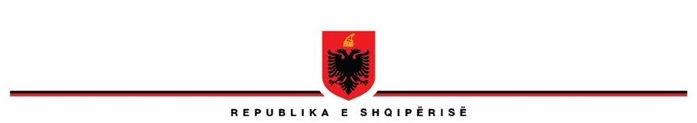 MINISTRIA E SHËNDETËSISË DHE MBROJTJES SOCIALEOPERATORI I SHËRBIMEVE TE KUJDESIT SHËNDETËSORDREJTORIA QËNDRORENJOFTIM PËR PUNËSIMDREJTORIA RAJONALE OSHKSH VLORËSPITALI RAJONAL VLORËDrejtoria Qendrore e Operatorit të Shërbimeve të Kujdesit Shëndetësor, në mbështetje dhe zbatim të Ligjit nr. 7961, datë 12.07.1995  “Kodi i Punës së Republikës së Shqipërisë”, i ndryshuar, të VKM nr. 419, datë 04.07.2018 “Për krijimin, mënyrën e organizimit dhe të funksionimit të Operatorit të Shërbimeve të Kujdesit Shëndetësor”,   “Rregullores së Brendshme për Mënyrën e Funksionimit dhe Organizimit të Operatorit të Shërbimeve të Kujdesit Shëndetësor” miratuar me Urdhër nr. 18, datë 17.01.2019 të Ministrit të Shëndetësisë dhe Mbrojtjes Sociale si dhe në zbatim të Udhëzim nr. 673, datë 02.10.2019 “Për proçedurat e punësimit të punonjësve  të administratës në OSHKSH, Spitalet Rajonale/Bashkiake dhe NJVKSH” të Ministrit të Shëndetësisë dhe Mbrojtjes Sociale,  njofton shpalljen e 1 (një) vendi të lirë në pozicionin si vijon:  DREJTORIA RAJONALE OSHKSH  VLORËSPITALI  RAJONAL VLORËSEKTORI I KOSTOSPozicioni: Operator/e  (1) punonjës Arsimi: Arsim i Mesëm. Përvoja: Preferohet të ketë përvoja të mëparëshme pune.Mesatarja e lartë do të jetë avantazh.Njohuri dhe aftësi: Njohuri të mira kompjuterike dhe kurse të ndryshme kualifikimi.Aftësi shumë të mira pune, komunikimi dhe bashkëpunimi në grup. Personat e interesuar duhet të dorëzojnë CV dhe dokumentacionin përkatës si vijon: Kërkesë personale për pozicionin ku do të aplikojeCurriculum vitaeKartën e identitetit/pasaporte (kopje)Diploma e shkollës (kopje e noterizuar)Listë notash (kopje e noterizuar)Libreze pune (kopje e plotë e saj)Dëshmi të njohjes së gjuhëve të huaja të mbrojturaStudime shtesë (master profesional/shkencor/diplomë shtesë...)Trajnime dhe dëshmi të tjera kualifikimesh Referencë nga punëdhënësi i mëparshëmVërtetim banimiVërtetim dëshmie penalitetiRaporti i aftësisë për punëAplikimet pranohen nga data 18.11.2019 deri më datë 25.11.2019, përfshirë të dyja këto data.Depozitimi i aplikimeve do të bëhet pranë zyrës së Burimeve Njerëzore të Spitalit Rajonal Vlorë, sipas një formati i cili parashkruan të gjithë dokumentacionin në dosje të aplikantit dhe firmoset nga specialist që merr në dorëzim kërkesën dhe aplikanti.Procesi i rekrutimit përmban tre faza vlerësimi nga Komisioni i Vlerësimit: 1.Vlerësimi i dosjes2.Vlerësimi me shkrim3.Vlerësimi i intervistës me gojë Pas përfundimit të afatit të aplikimit, Komisioni i Vlerësimit shqytron paraprakisht dosjet e kandidatëve duke kaluar dosjet të cilat plotësojnë kriteret e përcaktuara.Lista emërore e kandidatëve, dosjet e të cilëve kalojnë në fazën e dytë, do të bëhen publike në adresën zyrtare të Drejtorisë Qendrore të OSHKSH-së, për të vijuar më tej me zhvillimin e dy fazave të mëpasshme për të gjithë kandidatët që përmbushin kriteret e përcaktuara.Në përfundim të tre fazave, shumatorja e pikëve (100 pikë) përcakton listën e fituesve sipas pozicionit të shpallur. Lista me kandidatët fitues qëndron e shpallur për 5 (pesë) ditë kalendarike në faqen zyrtare të Drejtorisë Qendrore të OSHKSH-së.Çdo kandidat ka të drejtën për ankimim të procedurës jo më vonë se 48 orë nga shpallja e listës me kandidatët e përzgjedhur. Ankimimi depozitohet me shkrim pranë Institucionit Shëndetësor ku është kryer aplikimi për vendin e lirë të punës.  Sektori i Administrimit të Burimeve Njerëzore është struktura përgjegjëse për ndjekjen dhe zbatimin e procedurave të rekrutimit dhe hartimin dhe arkivimin e dokumentacionit përkatës.DREJTORIA E FINANCËS DHE SHËRBIMEVE MBËSHTETËSESEKTORI I ADMINISTRIMIT TË BURIMEVE NJERËZOREMINISTRIA E SHËNDETËSISË DHE MBROJTJES SOCIALEOPERATORI I SHËRBIMEVE TE KUJDESIT SHËNDETËSORDREJTORIA QËNDRORENJOFTIM PËR PUNËSIMDREJTORIA RAJONALE OSHKSH VLORËSPITALI RAJONAL VLORËDrejtoria Qendrore e Operatorit të Shërbimeve të Kujdesit Shëndetësor, në mbështetje dhe zbatim të Ligjit nr. 7961, datë 12.07.1995  “Kodi i Punës së Republikës së Shqipërisë”, i ndryshuar, të VKM nr. 419, datë 04.07.2018 “Për krijimin, mënyrën e organizimit dhe të funksionimit të Operatorit të Shërbimeve të Kujdesit Shëndetësor”,   “Rregullores së Brendshme për Mënyrën e Funksionimit dhe Organizimit të Operatorit të Shërbimeve të Kujdesit Shëndetësor” miratuar me Urdhër nr. 18, datë 17.01.2019 të Ministrit të Shëndetësisë dhe Mbrojtjes Sociale si dhe në zbatim të Udhëzim nr. 673, datë 02.10.2019 “Për proçedurat e punësimit të punonjësve  të administratës në OSHKSH, Spitalet Rajonale/Bashkiake dhe NJVKSH” të Ministrit të Shëndetësisë dhe Mbrojtjes Sociale,  njofton shpalljen e 1 (një) vendi të lirë në pozicionin si vijon:  DREJTORIA RAJONALE OSHKSH  VLORËSPITALI  RAJONAL VLORËSEKTORI I MENAXHIMIT TË TEKNOLOGJISËPozicioni: Specialist/e  lartë (1) punonjës Arsimi: Arsim i Lartë. Diplomat të cilat janë marrë jashtë vendit, duhet të jenë njohur paraprakisht pranë institucionit përgjegjës për njehsimin e diplomave, sipas legjislacionit në fuqi.Përvoja: Preferohet të ketë përvoja të mëparëshme pune.Mesatarja e lartë do të jetë avantazh.Njohuri dhe aftësi: Njohuri të mira kompjuterike dhe kurse të ndryshme kualifikimi.Aftësi shumë të mira pune, komunikimi dhe bashkëpunimi në grup. Personat e interesuar duhet të dorëzojnë CV dhe dokumentacionin përkatës si vijon: Kërkesë personale për pozicionin ku do të aplikojeCurriculum vitaeKartën e identitetit/pasaporte (kopje)Diploma e shkollës (kopje e noterizuar)Listë notash (kopje e noterizuar)Libreze pune (kopje e plotë e saj)Dëshmi të njohjes së gjuhëve të huaja të mbrojturaStudime shtesë (master profesional/shkencor/diplomë shtesë...)Trajnime dhe dëshmi të tjera kualifikimesh Referencë nga punëdhënësi i mëparshëmVërtetim banimiVërtetim dëshmie penalitetiRaporti aftësisë për punëAplikimet pranohen nga data 18.11.2019 deri më datë 25.11.2019, përfshirë të dyja këto data.Depozitimi i aplikimeve do të bëhet pranë zyrës së Burimeve Njerëzore të Spitalit Rajonal Vlorë, sipas një formati i cili parashkruan të gjithë dokumentacionin në dosje të aplikantit dhe firmoset nga specialist që merr në dorëzim kërkesën dhe aplikanti.Procesi i rekrutimit përmban tre faza vlerësimi nga Komisioni i Vlerësimit: 1.Vlerësimi i dosjes2.Vlerësimi me shkrim3.Vlerësimi i intervistës me gojë Pas përfundimit të afatit të aplikimit, Komisioni i Vlerësimit shqytron paraprakisht dosjet e kandidatëve duke kaluar dosjet të cilat plotësojnë kriteret e përcaktuara.Lista emërore e kandidatëve, dosjet e të cilëve kalojnë në fazën e dytë, do të bëhen publike në adresën zyrtare të Drejtorisë Qendrore të OSHKSH-së, për të vijuar më tej me zhvillimin e dy fazave të mëpasshme për të gjithë kandidatët që përmbushin kriteret e përcaktuara.Në përfundim të tre fazave, shumatorja e pikëve (100 pikë) përcakton listën e fituesve sipas pozicionit të shpallur. Lista me kandidatët fitues qëndron e shpallur për 5 (pesë) ditë kalendarike në faqen zyrtare të Drejtorisë Qendrore të OSHKSH-së.Çdo kandidat ka të drejtën për ankimim të procedurës jo më vonë se 48 orë nga shpallja e listës me kandidatët e përzgjedhur. Ankimimi depozitohet me shkrim pranë Institucionit Shëndetësor ku është kryer aplikimi për vendin e lirë të punës.  Sektori i Administrimit të Burimeve Njerëzore është struktura përgjegjëse për ndjekjen dhe zbatimin e procedurave të rekrutimit dhe hartimin dhe arkivimin e dokumentacionit përkatës.DREJTORIA E FINANCËS DHE SHËRBIMEVE MBËSHTETËSESEKTORI I ADMINISTRIMIT TË BURIMEVE NJERËZOREMINISTRIA E SHËNDETËSISË DHE MBROJTJES SOCIALEOPERATORI I SHËRBIMEVE TE KUJDESIT SHËNDETËSORDREJTORIA QËNDRORENJOFTIM PËR PUNËSIMDREJTORIA RAJONALE OSHKSH VLORËDREJTORIA E SHËRBIMIT SPITALORDrejtoria Qendrore e Operatorit të Shërbimeve të Kujdesit Shëndetësor, në mbështetje dhe zbatim të Ligjit nr. 7961, datë 12.07.1995  “Kodi i Punës së Republikës së Shqipërisë”, i ndryshuar, të VKM nr. 419, datë 04.07.2018 “Për krijimin, mënyrën e organizimit dhe të funksionimit të Operatorit të Shërbimeve të Kujdesit Shëndetësor”,   “Rregullores së Brendshme për Mënyrën e Funksionimit dhe Organizimit të Operatorit të Shërbimeve të Kujdesit Shëndetësor” miratuar me Urdhër nr. 18, datë 17.01.2019 të Ministrit të Shëndetësisë dhe Mbrojtjes Sociale si dhe në zbatim të Udhëzim nr. 673, datë 02.10.2019 “Për proçedurat e punësimit të punonjësve  të administratës në OSHKSH, Spitalet Rajonale/Bashkiake dhe NJVKSH” të Ministrit të Shëndetësisë dhe Mbrojtjes Sociale,  njofton shpalljen e 1 (një) vendi të lirë në pozicionin si vijon:  DREJTORIA RAJONALE  VLORËDREJTORIA E SHËRBIMIT SPITALORPozicioni: Drejtor  (1) punonjës Arsimi:Arsimi i lartë, në fushën e shëndetësisë. Diplomat të cilat janë marrë jashtë vendit, duhet të jenë njohur paraprakisht pranë institucionit përgjegjës për njehsimin e diplomave, sipas legjislacionit në fuqi. Përvoja: Preferohet eksperiencë e mëparëshme pune. Njohuri dhe aftësi:Aftësi për të planifikuar, rishikuar dhe drejtuar punën e stafit.Aftësi shumë të mira komunikimi dhe prezantimi. Personat e interesuar duhet të dorëzojnë CV dhe dokumentacionin përkatës si vijon: Kërkesë personale për pozicionin ku do të aplikojeCurriculum vitaeKartën e identitetit/pasaporte (kopje)Diploma e shkollës (kopje e noterizuar)Listë notash (kopje e noterizuar)Libreze pune (kopje e plotë e saj)Dëshmi të njohjes së gjuhëve të huaja të mbrojturaStudime shtesë (master profesional/shkencor/diplomë shtesë...)Trajnime dhe dëshmi të tjera kualifikimesh që lidhen me fushën Vërtetim dëshmie penalitetiRaporti aftësisë për punëAplikimet pranohen nga data 18.11.2019 deri më datë 25.11.2019, perfshirë të dyja këto data.Depozitimi i aplikimeve do të bëhet pranë zyrës së Burimeve Njerëzore DROSHKSH-së Vlorë, sipas një formati i cili parashkruan të gjithë dokumentacionin në dosje të aplikantit dhe firmoset nga specialist që merr në dorëzim kërkesën dhe aplikanti.Procesi i rekrutimit përmban tre faza vlerësimi nga Komisioni i Vlerësimit: 1.Vlerësimi i dosjes2.Vlerësimi me shkrim3.Vlerësimi i intervistës me gojë Pas përfundimit të afatit të aplikimit, Komisioni i Vlerësimit shqytron paraprakisht dosjet e kandidatëve duke kaluar dosjet të cilat plotësojnë kriteret e përcaktuara.Lista emërore e kandidatëve, dosjet e të cilëve kalojnë në fazën e dytë, do të bëhen publike në adresën zyrtare të Drejtorisë Qendrore të OSHKSH-së, për të vijuar më tej me zhvillimin e dy fazave të mëpasshme për të gjithë kandidatët që përmbushin kriteret e përcaktuara.Në përfundim të tre fazave, shumatorja e pikëve (100 pikë) përcakton listën e fituesve sipas pozicionit të shpallur. Lista me kandidatët fitues qëndron e shpallur për 5 (pesë) ditë kalendarike në faqen zyrtare të Drejtorisë Qendrore të OSHKSH-së.Çdo kandidat ka të drejtën për ankimim të procedurës jo më vonë se 48 orë nga shpallja e listës me kandidatët e përzgjedhur. Ankimimi depozitohet me shkrim pranë Institucionit Shëndetësor ku është kryer aplikimi për vendin e lirë të punës.  Sektori i Administrimit të Burimeve Njerëzore është struktura përgjegjëse për ndjekjen dhe zbatimin e procedurave të rekrutimit dhe hartimin dhe arkivimin e dokumentacionit përkatës.           DREJTORIA E FINANCËS DHE SHËRBIMEVE MBËSHTETËSESEKTORI I ADMINISTRIMIT TË BURIMEVE NJERËZOREMINISTRIA E SHËNDETËSISË DHE MBROJTJES SOCIALEOPERATORI I SHËRBIMEVE TE KUJDESIT SHËNDETËSORDREJTORIA QËNDRORENJOFTIM PËR PUNËSIMDREJTORIA RAJONALE OSHKSH VLORËDREJTORIA E SHËRBIMIT SPITALORDrejtoria Qendrore e Operatorit të Shërbimeve të Kujdesit Shëndetësor, në mbështetje dhe zbatim të Ligjit nr. 7961, datë 12.07.1995  “Kodi i Punës së Republikës së Shqipërisë”, i ndryshuar, të VKM nr. 419, datë 04.07.2018 “Për krijimin, mënyrën e organizimit dhe të funksionimit të Operatorit të Shërbimeve të Kujdesit Shëndetësor”,   “Rregullores së Brendshme për Mënyrën e Funksionimit dhe Organizimit të Operatorit të Shërbimeve të Kujdesit Shëndetësor” miratuar me Urdhër nr. 18, datë 17.01.2019 të Ministrit të Shëndetësisë dhe Mbrojtjes Sociale si dhe në zbatim të Udhëzim nr. 673, datë 02.10.2019 “Për proçedurat e punësimit të punonjësve  të administratës në OSHKSH, Spitalet Rajonale/Bashkiake dhe NJVKSH” të Ministrit të Shëndetësisë dhe Mbrojtjes Sociale,  njofton shpalljen e 1 (një) vendi të lirë në pozicionin si vijon:  DREJTORIA RAJONALE  VLORËDREJTORIA E SHËRBIMIT SPITALORSEKTORI I INFORMACIONIT, PLANIFIKIMIT TË SHËRBIMIT SPITALORPozicioni: Specialist  (1) punonjës Arsimi:Arsimi i lartë, në fushën e shëndetësisë. Diplomat të cilat janë marrë jashtë vendit, duhet të jenë njohur paraprakisht pranë institucionit përgjegjës për njehsimin e diplomave, sipas legjislacionit në fuqi. Përvoja: Preferohet eksperiencë e mëparëshme pune. Njohuri dhe aftësi:Aftësi për të planifikuar, rishikuar dhe drejtuar punën e stafit.Aftësi shumë të mira komunikimi dhe prezantimi. Personat e interesuar duhet të dorëzojnë CV dhe dokumentacionin përkatës si vijon: Kërkesë personale për pozicionin ku do të aplikojeCurriculum vitaeKartën e identitetit/pasaporte (kopje)Diploma e shkollës (kopje e noterizuar)Listë notash (kopje e noterizuar)Libreze pune (kopje e plotë e saj)Dëshmi të njohjes së gjuhëve të huaja të mbrojturaStudime shtesë (master profesional/shkencor/diplomë shtesë...)Trajnime dhe dëshmi të tjera kualifikimesh që lidhen me fushën Vërtetim dëshmie penalitetiRaporti aftësisë për punëAplikimet pranohen nga data 18.11.2019 deri më datë 25.11.2019, perfshirë të dyja këto data.Depozitimi i aplikimeve do të bëhet pranë zyrës së Burimeve Njerëzore DROSHKSH-së Vlorë, sipas një formati i cili parashkruan të gjithë dokumentacionin në dosje të aplikantit dhe firmoset nga specialist që merr në dorëzim kërkesën dhe aplikanti.Procesi i rekrutimit përmban tre faza vlerësimi nga Komisioni i Vlerësimit: 1.Vlerësimi i dosjes2.Vlerësimi me shkrim3.Vlerësimi i intervistës me gojë Pas përfundimit të afatit të aplikimit, Komisioni i Vlerësimit shqytron paraprakisht dosjet e kandidatëve duke kaluar dosjet të cilat plotësojnë kriteret e përcaktuara.Lista emërore e kandidatëve, dosjet e të cilëve kalojnë në fazën e dytë, do të bëhen publike në adresën zyrtare të Drejtorisë Qendrore të OSHKSH-së, për të vijuar më tej me zhvillimin e dy fazave të mëpasshme për të gjithë kandidatët që përmbushin kriteret e përcaktuara.Në përfundim të tre fazave, shumatorja e pikëve (100 pikë) përcakton listën e fituesve sipas pozicionit të shpallur. Lista me kandidatët fitues qëndron e shpallur për 5 (pesë) ditë kalendarike në faqen zyrtare të Drejtorisë Qendrore të OSHKSH-së.Çdo kandidat ka të drejtën për ankimim të procedurës jo më vonë se 48 orë nga shpallja e listës me kandidatët e përzgjedhur. Ankimimi depozitohet me shkrim pranë Institucionit Shëndetësor ku është kryer aplikimi për vendin e lirë të punës.  Sektori i Administrimit të Burimeve Njerëzore është struktura përgjegjëse për ndjekjen dhe zbatimin e procedurave të rekrutimit dhe hartimin dhe arkivimin e dokumentacionit përkatës.           DREJTORIA E FINANCËS DHE SHËRBIMEVE MBËSHTETËSESEKTORI I ADMINISTRIMIT TË BURIMEVE NJERËZOREMINISTRIA E SHËNDETËSISË DHE MBROJTJES SOCIALEOPERATORI I SHËRBIMEVE TE KUJDESIT SHËNDETËSORDREJTORIA QËNDRORENJOFTIM PËR PUNËSIMDREJTORIA RAJONALE OSHKSH VLORËDREJTORIA E SHËRBIMIT PARËSORDrejtoria Qendrore e Operatorit të Shërbimeve të Kujdesit Shëndetësor, në mbështetje dhe zbatim të Ligjit nr. 7961, datë 12.07.1995  “Kodi i Punës së Republikës së Shqipërisë”, i ndryshuar, të VKM nr. 419, datë 04.07.2018 “Për krijimin, mënyrën e organizimit dhe të funksionimit të Operatorit të Shërbimeve të Kujdesit Shëndetësor”,   “Rregullores së Brendshme për Mënyrën e Funksionimit dhe Organizimit të Operatorit të Shërbimeve të Kujdesit Shëndetësor” miratuar me Urdhër nr. 18, datë 17.01.2019 të Ministrit të Shëndetësisë dhe Mbrojtjes Sociale si dhe në zbatim të Udhëzim nr. 673, datë 02.10.2019 “Për proçedurat e punësimit të punonjësve  të administratës në OSHKSH, Spitalet Rajonale/Bashkiake dhe NJVKSH” të Ministrit të Shëndetësisë dhe Mbrojtjes Sociale,  njofton shpalljen e 1 (një) vendi të lirë në pozicionin si vijon:  DREJTORIA RAJONALE  VLORËDREJTORIA E SHËRBIMIT PARËSORSEKTORI I INFORMACIONIT DHE PLANIFIKIMIT TË SHËRBIMIT PARËSORPozicioni: Përgjegjës Sektori  (1) punonjës Arsimi:Arsimi i lartë, në fushën e shëndetësisë. Diplomat të cilat janë marrë jashtë vendit, duhet të jenë njohur paraprakisht pranë institucionit përgjegjës për njehsimin e diplomave, sipas legjislacionit në fuqi. Përvoja: Preferohet eksperiencë e mëparëshme pune. Njohuri dhe aftësi:Aftësi për të planifikuar, rishikuar dhe drejtuar punën e stafit.Aftësi shumë të mira komunikimi dhe prezantimi. Personat e interesuar duhet të dorëzojnë CV dhe dokumentacionin përkatës si vijon: Kërkesë personale për pozicionin ku do të aplikojeCurriculum vitaeKartën e identitetit/pasaporte (kopje)Diploma e shkollës (kopje e noterizuar)Listë notash (kopje e noterizuar)Libreze pune (kopje e plotë e saj)Dëshmi të njohjes së gjuhëve të huaja të mbrojturaStudime shtesë (master profesional/shkencor/diplomë shtesë...)Trajnime dhe dëshmi të tjera kualifikimesh që lidhen me fushën Vërtetim dëshmie penalitetiRaporti aftësisë për punëAplikimet pranohen nga data 18.11.2019 deri më datë 25.11.2019, perfshirë të dyja këto data.Depozitimi i aplikimeve do të bëhet pranë zyrës së Burimeve Njerëzore DROSHKSH-së Vlorë, sipas një formati i cili parashkruan të gjithë dokumentacionin në dosje të aplikantit dhe firmoset nga specialist që merr në dorëzim kërkesën dhe aplikanti.Procesi i rekrutimit përmban tre faza vlerësimi nga Komisioni i Vlerësimit: 1.Vlerësimi i dosjes2.Vlerësimi me shkrim3.Vlerësimi i intervistës me gojë Pas përfundimit të afatit të aplikimit, Komisioni i Vlerësimit shqytron paraprakisht dosjet e kandidatëve duke kaluar dosjet të cilat plotësojnë kriteret e përcaktuara.Lista emërore e kandidatëve, dosjet e të cilëve kalojnë në fazën e dytë, do të bëhen publike në adresën zyrtare të Drejtorisë Qendrore të OSHKSH-së, për të vijuar më tej me zhvillimin e dy fazave të mëpasshme për të gjithë kandidatët që përmbushin kriteret e përcaktuara.Në përfundim të tre fazave, shumatorja e pikëve (100 pikë) përcakton listën e fituesve sipas pozicionit të shpallur. Lista me kandidatët fitues qëndron e shpallur për 5 (pesë) ditë kalendarike në faqen zyrtare të Drejtorisë Qendrore të OSHKSH-së.Çdo kandidat ka të drejtën për ankimim të procedurës jo më vonë se 48 orë nga shpallja e listës me kandidatët e përzgjedhur. Ankimimi depozitohet me shkrim pranë Institucionit Shëndetësor ku është kryer aplikimi për vendin e lirë të punës.  Sektori i Administrimit të Burimeve Njerëzore është struktura përgjegjëse për ndjekjen dhe zbatimin e procedurave të rekrutimit dhe hartimin dhe arkivimin e dokumentacionit përkatës.           DREJTORIA E FINANCËS DHE SHËRBIMEVE MBËSHTETËSESEKTORI I ADMINISTRIMIT TË BURIMEVE NJERËZOREMINISTRIA E SHËNDETËSISË DHE MBROJTJES SOCIALEOPERATORI I SHËRBIMEVE TE KUJDESIT SHËNDETËSORDREJTORIA QËNDRORENJOFTIM PËR PUNËSIMDREJTORIA RAJONALE OSHKSH VLORËDREJTORIA E SHËNDETIT PUBLIK DHE EDUKIMIT SHËNDETËSORDrejtoria Qendrore e Operatorit të Shërbimeve të Kujdesit Shëndetësor, në mbështetje dhe zbatim të Ligjit nr. 7961, datë 12.07.1995  “Kodi i Punës së Republikës së Shqipërisë”, i ndryshuar, të VKM nr. 419, datë 04.07.2018 “Për krijimin, mënyrën e organizimit dhe të funksionimit të Operatorit të Shërbimeve të Kujdesit Shëndetësor”,   “Rregullores së Brendshme për Mënyrën e Funksionimit dhe Organizimit të Operatorit të Shërbimeve të Kujdesit Shëndetësor” miratuar me Urdhër nr. 18, datë 17.01.2019 të Ministrit të Shëndetësisë dhe Mbrojtjes Sociale si dhe në zbatim të Udhëzim nr. 673, datë 02.10.2019 “Për proçedurat e punësimit të punonjësve  të administratës në OSHKSH, Spitalet Rajonale/Bashkiake dhe NJVKSH” të Ministrit të Shëndetësisë dhe Mbrojtjes Sociale,  njofton shpalljen e 1 (një) vendi të lirë në pozicionin si vijon:  DREJTORIA RAJONALE  VLORËDREJTORIA E SHËNDETIT PUBLIK DHE EDUKIMIT SHËNDETËSORSEKTORI I INFORMACIONIT, PLANIFIKIMIT DHE MONITORIMIT TË SHËNDETIT PUBLIKPozicioni: Specialist  (1) punonjës Arsimi:Arsimi i lartë, në fushën e shëndetësisë. Diplomat të cilat janë marrë jashtë vendit, duhet të jenë njohur paraprakisht pranë institucionit përgjegjës për njehsimin e diplomave, sipas legjislacionit në fuqi. Përvoja: Preferohet eksperiencë e mëparëshme pune. Njohuri dhe aftësi:Aftësi për të planifikuar, rishikuar dhe drejtuar punën e stafit.Aftësi shumë të mira komunikimi dhe prezantimi. Personat e interesuar duhet të dorëzojnë CV dhe dokumentacionin përkatës si vijon: Kërkesë personale për pozicionin ku do të aplikojeCurriculum vitaeKartën e identitetit/pasaporte (kopje)Diploma e shkollës (kopje e noterizuar)Listë notash (kopje e noterizuar)Libreze pune (kopje e plotë e saj)Dëshmi të njohjes së gjuhëve të huaja të mbrojturaStudime shtesë (master profesional/shkencor/diplomë shtesë...)Trajnime dhe dëshmi të tjera kualifikimesh që lidhen me fushën Vërtetim dëshmie penalitetiRaporti aftësisë për punëAplikimet pranohen nga data 18.11.2019 deri më datë 25.11.2019, perfshirë të dyja këto data.Depozitimi i aplikimeve do të bëhet pranë zyrës së Burimeve Njerëzore DROSHKSH-së Vlorë, sipas një formati i cili parashkruan të gjithë dokumentacionin në dosje të aplikantit dhe firmoset nga specialist që merr në dorëzim kërkesën dhe aplikanti.Procesi i rekrutimit përmban tre faza vlerësimi nga Komisioni i Vlerësimit: 1.Vlerësimi i dosjes2.Vlerësimi me shkrim3.Vlerësimi i intervistës me gojë Pas përfundimit të afatit të aplikimit, Komisioni i Vlerësimit shqytron paraprakisht dosjet e kandidatëve duke kaluar dosjet të cilat plotësojnë kriteret e përcaktuara.Lista emërore e kandidatëve, dosjet e të cilëve kalojnë në fazën e dytë, do të bëhen publike në adresën zyrtare të Drejtorisë Qendrore të OSHKSH-së, për të vijuar më tej me zhvillimin e dy fazave të mëpasshme për të gjithë kandidatët që përmbushin kriteret e përcaktuara.Në përfundim të tre fazave, shumatorja e pikëve (100 pikë) përcakton listën e fituesve sipas pozicionit të shpallur. Lista me kandidatët fitues qëndron e shpallur për 5 (pesë) ditë kalendarike në faqen zyrtare të Drejtorisë Qendrore të OSHKSH-së.Çdo kandidat ka të drejtën për ankimim të procedurës jo më vonë se 48 orë nga shpallja e listës me kandidatët e përzgjedhur. Ankimimi depozitohet me shkrim pranë Institucionit Shëndetësor ku është kryer aplikimi për vendin e lirë të punës.  Sektori i Administrimit të Burimeve Njerëzore është struktura përgjegjëse për ndjekjen dhe zbatimin e procedurave të rekrutimit dhe hartimin dhe arkivimin e dokumentacionit përkatës.           DREJTORIA E FINANCËS DHE SHËRBIMEVE MBËSHTETËSESEKTORI I ADMINISTRIMIT TË BURIMEVE NJERËZOREMINISTRIA E SHËNDETËSISË DHE MBROJTJES SOCIALEOPERATORI I SHËRBIMEVE TE KUJDESIT SHËNDETËSORDREJTORIA QËNDRORENJOFTIM PËR PUNËSIMDROSHKSH ELBASANDrejtoria Qendrore e Operatorit të Shërbimeve të Kujdesit Shëndetësor, në mbështetje dhe zbatim të Ligjit nr. 7961, datë 12.07.1995  “Kodi i Punës së Republikës së Shqipërisë”, i ndryshuar, të VKM nr. 419, datë 04.07.2018 “Për krijimin, mënyrën e organizimit dhe të funksionimit të Operatorit të Shërbimeve të Kujdesit Shëndetësor”,   “Rregullores së Brendshme për Mënyrën e Funksionimit dhe Organizimit të Operatorit të Shërbimeve të Kujdesit Shëndetësor” miratuar me Urdhër nr. 18, datë 17.01.2019 të Ministrit të Shëndetësisë dhe Mbrojtjes Sociale si dhe në zbatim të Udhëzim nr. 673, datë 02.10.2019 “Për proçedurat e punësimit të punonjësve  të administratës në OSHKSH, Spitalet Rajonale/Bashkiake dhe NJVKSH” të Ministrit të Shëndetësisë dhe Mbrojtjes Sociale,  njofton shpalljen e 1 (një) vendi të lirë në pozicionin si vijon:  DREJTORIA RAJONALE  ELBASANSEKTORI I  MBIKQYRJES SË SHËRBIMIT PARËSORPozicioni: Specialist  (1) punonjës Arsimi:Arsimi i lartë, Mjek/Shëndet Publik ose me eksperiencë tjetër në shendetësi. Niveli minimal i studimeve është master shkencor.Diplomat të cilat janë marrë jashtë vendit, duhet të jenë njohur paraprakisht pranë institucionit përgjegjës për njehsimin e diplomave, sipas legjislacionit në fuqi. Përvoja: Eksperienca në punë përbën avantazh. Nota mesatare e lartë përbën avantazh.Njohuri dhe aftësi:Aftësi shumë të mira komunikimi dhe prezantimi. Personat e interesuar duhet të dorëzojnë CV dhe dokumentacionin përkatës si vijon: Kërkesë personale për pozicionin ku do të aplikojeCurriculum vitaeKartën e identitetit/pasaporte (kopje)Diploma e shkollës (kopje e noterizuar)Listë notash (kopje e noterizuar)Libreze pune (kopje e plotë e saj)Liçencë e ushtrimit të profesionit Dëshmi të njohjes së gjuhëve të huaja të mbrojturaStudime shtesë (master profesional/shkencor/diplomë shtesë...)Trajnime dhe dëshmi të tjera kualifikimesh që lidhen me fushën Vërtetim dëshmie penalitetiRaporti aftësisë për punëAplikimet pranohen nga data 18.11.2019 deri më datë 25.11.2019, perfshirë të dyja këto data.Depozitimi i aplikimeve do të bëhet pranë zyrës së Burimeve Njerëzore DROSHKSH-së Elbasan, sipas një formati i cili parashkruan të gjithë dokumentacionin në dosje të aplikantit dhe firmoset nga specialist që merr në dorëzim kërkesën dhe aplikanti.Procesi i rekrutimit përmban tre faza vlerësimi nga Komisioni i Vlerësimit: 1.Vlerësimi i dosjes2.Vlerësimi me shkrim3.Vlerësimi i intervistës me gojë Pas përfundimit të afatit të aplikimit, Komisioni i Vlerësimit shqytron paraprakisht dosjet e kandidatëve duke kaluar dosjet të cilat plotësojnë kriteret e përcaktuara.Lista emërore e kandidatëve, dosjet e të cilëve kalojnë në fazën e dytë, do të bëhen publike në adresën zyrtare të Drejtorisë Qendrore të OSHKSH-së, për të vijuar më tej me zhvillimin e dy fazave të mëpasshme për të gjithë kandidatët që përmbushin kriteret e përcaktuara.Në përfundim të tre fazave, shumatorja e pikëve (100 pikë) përcakton listën e fituesve sipas pozicionit të shpallur. Lista me kandidatët fitues qëndron e shpallur për 5 (pesë) ditë kalendarike në faqen zyrtare të Drejtorisë Qendrore të OSHKSH-së.Çdo kandidat ka të drejtën për ankimim të procedurës jo më vonë se 48 orë nga shpallja e listës me kandidatët e përzgjedhur. Ankimimi depozitohet me shkrim pranë Institucionit Shëndetësor ku është kryer aplikimi për vendin e lirë të punës.  Sektori i Administrimit të Burimeve Njerëzore është struktura përgjegjëse për ndjekjen dhe zbatimin e procedurave të rekrutimit dhe hartimin dhe arkivimin e dokumentacionit përkatës.           DREJTORIA E FINANCËS DHE SHËRBIMEVE MBËSHTETËSESEKTORI I ADMINISTRIMIT TË BURIMEVE NJERËZOREMINISTRIA E SHËNDETËSISË DHE MBROJTJES SOCIALEOPERATORI I SHËRBIMEVE TE KUJDESIT SHËNDETËSORDREJTORIA QËNDRORENJOFTIM PËR PUNËSIMDREJTORIA RAJONALE OSHKSH ELBASANDrejtoria Qendrore e Operatorit të Shërbimeve të Kujdesit Shëndetësor, në mbështetje dhe zbatim të Ligjit nr. 7961, datë 12.07.1995  “Kodi i Punës së Republikës së Shqipërisë”, i ndryshuar, të VKM nr. 419, datë 04.07.2018 “Për krijimin, mënyrën e organizimit dhe të funksionimit të Operatorit të Shërbimeve të Kujdesit Shëndetësor”,   “Rregullores së Brendshme për Mënyrën e Funksionimit dhe Organizimit të Operatorit të Shërbimeve të Kujdesit Shëndetësor” miratuar me Urdhër nr. 18, datë 17.01.2019 të Ministrit të Shëndetësisë dhe Mbrojtjes Sociale si dhe në zbatim të Udhëzim nr. 673, datë 02.10.2019 “Për proçedurat e punësimit të punonjësve  të administratës në OSHKSH, Spitalet Rajonale/Bashkiake dhe NJVKSH” të Ministrit të Shëndetësisë dhe Mbrojtjes Sociale,  njofton shpalljen e 1 (një) vendi të lirë në pozicionin si vijon:  DREJTORIA RAJONALE  ELBASANSEKTORI I  MBIKQYRJES SË SHËRBIMIT SPITALORPozicioni: Specialist  (1) punonjës Arsimi:Arsimi i lartë, Mjek/Shëndet Publik ose me eksperiencë tjetër në shendetësi. Niveli minimal i studimeve është master shkencor.Diplomat të cilat janë marrë jashtë vendit, duhet të jenë njohur paraprakisht pranë institucionit përgjegjës për njehsimin e diplomave, sipas legjislacionit në fuqi. Përvoja: Eksperienca në punë përbën avantazh. Nota mesatare e lartë përbën avantazh.Njohuri dhe aftësi:Aftësi shumë të mira komunikimi dhe prezantimi. Personat e interesuar duhet të dorëzojnë CV dhe dokumentacionin përkatës si vijon: Kërkesë personale për pozicionin ku do të aplikojeCurriculum vitaeKartën e identitetit/pasaporte (kopje)Diploma e shkollës (kopje e noterizuar)Listë notash (kopje e noterizuar)Libreze pune (kopje e plotë e saj)Liçencë e ushtrimit të profesionit Dëshmi të njohjes së gjuhëve të huaja të mbrojturaStudime shtesë (master profesional/shkencor/diplomë shtesë...)Trajnime dhe dëshmi të tjera kualifikimesh që lidhen me fushën Vërtetim dëshmie penalitetiRaporti aftësisë për punëAplikimet pranohen nga data 18.11.2019 deri më datë 25.11.2019, perfshirë të dyja këto data.Depozitimi i aplikimeve do të bëhet pranë zyrës së Burimeve Njerëzore DROSHKSH-së Elbasan, sipas një formati i cili parashkruan të gjithë dokumentacionin në dosje të aplikantit dhe firmoset nga specialist që merr në dorëzim kërkesën dhe aplikanti.Procesi i rekrutimit përmban tre faza vlerësimi nga Komisioni i Vlerësimit: 1.Vlerësimi i dosjes2.Vlerësimi me shkrim3.Vlerësimi i intervistës me gojë Pas përfundimit të afatit të aplikimit, Komisioni i Vlerësimit shqytron paraprakisht dosjet e kandidatëve duke kaluar dosjet të cilat plotësojnë kriteret e përcaktuara.Lista emërore e kandidatëve, dosjet e të cilëve kalojnë në fazën e dytë, do të bëhen publike në adresën zyrtare të Drejtorisë Qendrore të OSHKSH-së, për të vijuar më tej me zhvillimin e dy fazave të mëpasshme për të gjithë kandidatët që përmbushin kriteret e përcaktuara.Në përfundim të tre fazave, shumatorja e pikëve (100 pikë) përcakton listën e fituesve sipas pozicionit të shpallur. Lista me kandidatët fitues qëndron e shpallur për 5 (pesë) ditë kalendarike në faqen zyrtare të Drejtorisë Qendrore të OSHKSH-së.Çdo kandidat ka të drejtën për ankimim të procedurës jo më vonë se 48 orë nga shpallja e listës me kandidatët e përzgjedhur. Ankimimi depozitohet me shkrim pranë Institucionit Shëndetësor ku është kryer aplikimi për vendin e lirë të punës.  Sektori i Administrimit të Burimeve Njerëzore është struktura përgjegjëse për ndjekjen dhe zbatimin e procedurave të rekrutimit dhe hartimin dhe arkivimin e dokumentacionit përkatës.           DREJTORIA E FINANCËS DHE SHËRBIMEVE MBËSHTETËSESEKTORI I ADMINISTRIMIT TË BURIMEVE NJERËZOREMINISTRIA E SHËNDETËSISË DHE MBROJTJES SOCIALEOPERATORI I SHËRBIMEVE TE KUJDESIT SHËNDETËSORDREJTORIA QËNDRORENJOFTIM PËR PUNËSIMDREJTORIA RAJONALE OSHKSH ELBASANDrejtoria Qendrore e Operatorit të Shërbimeve të Kujdesit Shëndetësor, në mbështetje dhe zbatim të Ligjit nr. 7961, datë 12.07.1995  “Kodi i Punës së Republikës së Shqipërisë”, i ndryshuar, të VKM nr. 419, datë 04.07.2018 “Për krijimin, mënyrën e organizimit dhe të funksionimit të Operatorit të Shërbimeve të Kujdesit Shëndetësor”,   “Rregullores së Brendshme për Mënyrën e Funksionimit dhe Organizimit të Operatorit të Shërbimeve të Kujdesit Shëndetësor” miratuar me Urdhër nr. 18, datë 17.01.2019 të Ministrit të Shëndetësisë dhe Mbrojtjes Sociale si dhe në zbatim të Udhëzim nr. 673, datë 02.10.2019 “Për proçedurat e punësimit të punonjësve  të administratës në OSHKSH, Spitalet Rajonale/Bashkiake dhe NJVKSH” të Ministrit të Shëndetësisë dhe Mbrojtjes Sociale,  njofton shpalljen e 1 (një) vendi të lirë në pozicionin si vijon:  DREJTORIA RAJONALE  ELBASANSEKTORI I  INFORMACIONIT DHE PLANIFIKIMIT TË SHËRBIMIT SPITALORPozicioni: Specialist  (1) punonjës Arsimi:Arsimi i lartë, Mjek/Shëndet Publik ose me eksperiencë tjetër në shendetësi. Niveli minimal i studimeve është master shkencor.Diplomat të cilat janë marrë jashtë vendit, duhet të jenë njohur paraprakisht pranë institucionit përgjegjës për njehsimin e diplomave, sipas legjislacionit në fuqi. Përvoja: Eksperienca në punë përbën avantazh. Nota mesatare e lartë përbën avantazh.Njohuri dhe aftësi:Aftësi shumë të mira komunikimi dhe prezantimi. Personat e interesuar duhet të dorëzojnë CV dhe dokumentacionin përkatës si vijon: Kërkesë personale për pozicionin ku do të aplikojeCurriculum vitaeKartën e identitetit/pasaporte (kopje)Diploma e shkollës (kopje e noterizuar)Listë notash (kopje e noterizuar)Libreze pune (kopje e plotë e saj)Liçencë e ushtrimit të profesionit Dëshmi të njohjes së gjuhëve të huaja të mbrojturaStudime shtesë (master profesional/shkencor/diplomë shtesë...)Trajnime dhe dëshmi të tjera kualifikimesh që lidhen me fushën Vërtetim dëshmie penalitetiRaporti aftësisë për punëAplikimet pranohen nga data 18.11.2019 deri më datë 25.11.2019, perfshirë të dyja këto data.Depozitimi i aplikimeve do të bëhet pranë zyrës së Burimeve Njerëzore DROSHKSH-së Elbasan, sipas një formati i cili parashkruan të gjithë dokumentacionin në dosje të aplikantit dhe firmoset nga specialist që merr në dorëzim kërkesën dhe aplikanti.Procesi i rekrutimit përmban tre faza vlerësimi nga Komisioni i Vlerësimit: 1.Vlerësimi i dosjes2.Vlerësimi me shkrim3.Vlerësimi i intervistës me gojë Pas përfundimit të afatit të aplikimit, Komisioni i Vlerësimit shqytron paraprakisht dosjet e kandidatëve duke kaluar dosjet të cilat plotësojnë kriteret e përcaktuara.Lista emërore e kandidatëve, dosjet e të cilëve kalojnë në fazën e dytë, do të bëhen publike në adresën zyrtare të Drejtorisë Qendrore të OSHKSH-së, për të vijuar më tej me zhvillimin e dy fazave të mëpasshme për të gjithë kandidatët që përmbushin kriteret e përcaktuara.Në përfundim të tre fazave, shumatorja e pikëve (100 pikë) përcakton listën e fituesve sipas pozicionit të shpallur. Lista me kandidatët fitues qëndron e shpallur për 5 (pesë) ditë kalendarike në faqen zyrtare të Drejtorisë Qendrore të OSHKSH-së.Çdo kandidat ka të drejtën për ankimim të procedurës jo më vonë se 48 orë nga shpallja e listës me kandidatët e përzgjedhur. Ankimimi depozitohet me shkrim pranë Institucionit Shëndetësor ku është kryer aplikimi për vendin e lirë të punës.  Sektori i Administrimit të Burimeve Njerëzore është struktura përgjegjëse për ndjekjen dhe zbatimin e procedurave të rekrutimit dhe hartimin dhe arkivimin e dokumentacionit përkatës.           DREJTORIA E FINANCËS DHE SHËRBIMEVE MBËSHTETËSESEKTORI I ADMINISTRIMIT TË BURIMEVE NJERËZOREMINISTRIA E SHËNDETËSISË DHE MBROJTJES SOCIALEOPERATORI I SHËRBIMEVE TE KUJDESIT SHËNDETËSORDREJTORIA QËNDRORENJOFTIM PËR PUNËSIMDROSHKSH ELBASANDrejtoria Qendrore e Operatorit të Shërbimeve të Kujdesit Shëndetësor, në mbështetje dhe zbatim të Ligjit nr. 7961, datë 12.07.1995  “Kodi i Punës së Republikës së Shqipërisë”, i ndryshuar, të VKM nr. 419, datë 04.07.2018 “Për krijimin, mënyrën e organizimit dhe të funksionimit të Operatorit të Shërbimeve të Kujdesit Shëndetësor”,   “Rregullores së Brendshme për Mënyrën e Funksionimit dhe Organizimit të Operatorit të Shërbimeve të Kujdesit Shëndetësor” miratuar me Urdhër nr. 18, datë 17.01.2019 të Ministrit të Shëndetësisë dhe Mbrojtjes Sociale si dhe në zbatim të Udhëzim nr. 673, datë 02.10.2019 “Për proçedurat e punësimit të punonjësve  të administratës në OSHKSH, Spitalet Rajonale/Bashkiake dhe NJVKSH” të Ministrit të Shëndetësisë dhe Mbrojtjes Sociale,  njofton shpalljen e 1 (një) vendi të lirë në pozicionin si vijon:  DREJTORIA RAJONALE  ELBASANSEKTORI I  MBIKQYRJES SË SHËRBIMIT SPITALORPozicioni: Specialist  (1) punonjës Arsimi:Arsimi i lartë, shkenca mjekësore. Niveli minimal i studimeve është master shkencor. Diplomat të cilat janë marrë jashtë vendit, duhet të jenë njohur paraprakisht pranë institucionit përgjegjës për njehsimin e diplomave, sipas legjislacionit në fuqi. Përvoja: Eksperienca në punë përbën avantazh. Nota mesatare e lartë përbën avantazh.Njohuri dhe aftësi:Aftësi shumë të mira komunikimi dhe prezantimi. Personat e interesuar duhet të dorëzojnë CV dhe dokumentacionin përkatës si vijon: Kërkesë personale për pozicionin ku do të aplikojeCurriculum vitaeKartën e identitetit/pasaporte (kopje)Diploma e shkollës (kopje e noterizuar)Listë notash (kopje e noterizuar)Libreze pune (kopje e plotë e saj)Dëshmi të njohjes së gjuhëve të huaja të mbrojturaStudime shtesë (master profesional/shkencor/diplomë shtesë...)Trajnime dhe dëshmi të tjera kualifikimesh që lidhen me fushën Vërtetim dëshmie penalitetiRaporti aftësisë për punëAplikimet pranohen nga data 18.11.2019 deri më datë 25.11.2019, perfshirë të dyja këto data.Depozitimi i aplikimeve do të bëhet pranë zyrës së Burimeve Njerëzore DROSHKSH-së Elbasan, sipas një formati i cili parashkruan të gjithë dokumentacionin në dosje të aplikantit dhe firmoset nga specialist që merr në dorëzim kërkesën dhe aplikanti.Procesi i rekrutimit përmban tre faza vlerësimi nga Komisioni i Vlerësimit: 1.Vlerësimi i dosjes2.Vlerësimi me shkrim3.Vlerësimi i intervistës me gojë Pas përfundimit të afatit të aplikimit, Komisioni i Vlerësimit shqytron paraprakisht dosjet e kandidatëve duke kaluar dosjet të cilat plotësojnë kriteret e përcaktuara.Lista emërore e kandidatëve, dosjet e të cilëve kalojnë në fazën e dytë, do të bëhen publike në adresën zyrtare të Drejtorisë Qendrore të OSHKSH-së, për të vijuar më tej me zhvillimin e dy fazave të mëpasshme për të gjithë kandidatët që përmbushin kriteret e përcaktuara.Në përfundim të tre fazave, shumatorja e pikëve (100 pikë) përcakton listën e fituesve sipas pozicionit të shpallur. Lista me kandidatët fitues qëndron e shpallur për 5 (pesë) ditë kalendarike në faqen zyrtare të Drejtorisë Qendrore të OSHKSH-së.Çdo kandidat ka të drejtën për ankimim të procedurës jo më vonë se 48 orë nga shpallja e listës me kandidatët e përzgjedhur. Ankimimi depozitohet me shkrim pranë Institucionit Shëndetësor ku është kryer aplikimi për vendin e lirë të punës.  Sektori i Administrimit të Burimeve Njerëzore është struktura përgjegjëse për ndjekjen dhe zbatimin e procedurave të rekrutimit dhe hartimin dhe arkivimin e dokumentacionit përkatës.           DREJTORIA E FINANCËS DHE SHËRBIMEVE MBËSHTETËSESEKTORI I ADMINISTRIMIT TË BURIMEVE NJERËZOREMINISTRIA E SHËNDETËSISË DHE MBROJTJES SOCIALEOPERATORI I SHËRBIMEVE TE KUJDESIT SHËNDETËSORDREJTORIA QËNDRORENJOFTIM PËR PUNËSIMDREJTORIA RAJONALE OSHKSH ELBASANDrejtoria Qendrore e Operatorit të Shërbimeve të Kujdesit Shëndetësor, në mbështetje dhe zbatim të Ligjit nr. 7961, datë 12.07.1995  “Kodi i Punës së Republikës së Shqipërisë”, i ndryshuar, të VKM nr. 419, datë 04.07.2018 “Për krijimin, mënyrën e organizimit dhe të funksionimit të Operatorit të Shërbimeve të Kujdesit Shëndetësor”,   “Rregullores së Brendshme për Mënyrën e Funksionimit dhe Organizimit të Operatorit të Shërbimeve të Kujdesit Shëndetësor” miratuar me Urdhër nr. 18, datë 17.01.2019 të Ministrit të Shëndetësisë dhe Mbrojtjes Sociale si dhe në zbatim të Udhëzim nr. 673, datë 02.10.2019 “Për proçedurat e punësimit të punonjësve  të administratës në OSHKSH, Spitalet Rajonale/Bashkiake dhe NJVKSH” të Ministrit të Shëndetësisë dhe Mbrojtjes Sociale,  njofton shpalljen e 1 (një) vendi të lirë në pozicionin si vijon:  DREJTORIA RAJONALE  ELBASANSEKTORI I FINANCËSPozicioni: Specialist  (1) punonjës Arsimi:Arsimi i lartë, Inxhinieri Ndërtimi. Niveli minimal i studimeve është master shkencor. Diplomat të cilat janë marrë jashtë vendit, duhet të jenë njohur paraprakisht pranë institucionit përgjegjës për njehsimin e diplomave, sipas legjislacionit në fuqi. Përvoja: Eksperienca në punë përbën avantazh. Nota mesatare e lartë përbën avantazh.Njohuri dhe aftësi:Aftësi shumë të mira komunikimi dhe prezantimi. Personat e interesuar duhet të dorëzojnë CV dhe dokumentacionin përkatës si vijon: Kërkesë personale për pozicionin ku do të aplikojeCurriculum vitaeKartën e identitetit/pasaporte (kopje)Diploma e shkollës (kopje e noterizuar)Listë notash (kopje e noterizuar)Libreze pune (kopje e plotë e saj)Dëshmi të njohjes së gjuhëve të huaja të mbrojturaStudime shtesë (master profesional/shkencor/diplomë shtesë...)Trajnime dhe dëshmi të tjera kualifikimesh që lidhen me fushën Vërtetim dëshmie penalitetiRaporti aftësisë për punëAplikimet pranohen nga data 18.11.2019 deri më datë 25.11.2019, perfshirë të dyja këto data.Depozitimi i aplikimeve do të bëhet pranë zyrës së Burimeve Njerëzore DROSHKSH-së Elbasan, sipas një formati i cili parashkruan të gjithë dokumentacionin në dosje të aplikantit dhe firmoset nga specialist që merr në dorëzim kërkesën dhe aplikanti.Procesi i rekrutimit përmban tre faza vlerësimi nga Komisioni i Vlerësimit: 1.Vlerësimi i dosjes2.Vlerësimi me shkrim3.Vlerësimi i intervistës me gojë Pas përfundimit të afatit të aplikimit, Komisioni i Vlerësimit shqytron paraprakisht dosjet e kandidatëve duke kaluar dosjet të cilat plotësojnë kriteret e përcaktuara.Lista emërore e kandidatëve, dosjet e të cilëve kalojnë në fazën e dytë, do të bëhen publike në adresën zyrtare të Drejtorisë Qendrore të OSHKSH-së, për të vijuar më tej me zhvillimin e dy fazave të mëpasshme për të gjithë kandidatët që përmbushin kriteret e përcaktuara.Në përfundim të tre fazave, shumatorja e pikëve (100 pikë) përcakton listën e fituesve sipas pozicionit të shpallur. Lista me kandidatët fitues qëndron e shpallur për 5 (pesë) ditë kalendarike në faqen zyrtare të Drejtorisë Qendrore të OSHKSH-së.Çdo kandidat ka të drejtën për ankimim të procedurës jo më vonë se 48 orë nga shpallja e listës me kandidatët e përzgjedhur. Ankimimi depozitohet me shkrim pranë Institucionit Shëndetësor ku është kryer aplikimi për vendin e lirë të punës.  Sektori i Administrimit të Burimeve Njerëzore është struktura përgjegjëse për ndjekjen dhe zbatimin e procedurave të rekrutimit dhe hartimin dhe arkivimin e dokumentacionit përkatës.           DREJTORIA E FINANCËS DHE SHËRBIMEVE MBËSHTETËSESEKTORI I ADMINISTRIMIT TË BURIMEVE NJERËZOREMINISTRIA E SHËNDETËSISË DHE MBROJTJES SOCIALEOPERATORI I SHËRBIMEVE TE KUJDESIT SHËNDETËSORDREJTORIA QËNDRORENJOFTIM PËR PUNËSIMDREJTORIA RAJONALE OSHKSH ELBASANDrejtoria Qendrore e Operatorit të Shërbimeve të Kujdesit Shëndetësor, në mbështetje dhe zbatim të Ligjit nr. 7961, datë 12.07.1995  “Kodi i Punës së Republikës së Shqipërisë”, i ndryshuar, të VKM nr. 419, datë 04.07.2018 “Për krijimin, mënyrën e organizimit dhe të funksionimit të Operatorit të Shërbimeve të Kujdesit Shëndetësor”,   “Rregullores së Brendshme për Mënyrën e Funksionimit dhe Organizimit të Operatorit të Shërbimeve të Kujdesit Shëndetësor” miratuar me Urdhër nr. 18, datë 17.01.2019 të Ministrit të Shëndetësisë dhe Mbrojtjes Sociale si dhe në zbatim të Udhëzim nr. 673, datë 02.10.2019 “Për proçedurat e punësimit të punonjësve  të administratës në OSHKSH, Spitalet Rajonale/Bashkiake dhe NJVKSH” të Ministrit të Shëndetësisë dhe Mbrojtjes Sociale,  njofton shpalljen e 1 (një) vendi të lirë në pozicionin si vijon:  DREJTORIA RAJONALE  ELBASANSEKTORI I MENAXHIMIT TË BURIMEVE NJERËZOREPozicioni: Specialist  (1) punonjës Arsimi:Arsimi i lartë. Niveli minimal i studimeve është master shkencor.Diplomat të cilat janë marrë jashtë vendit, duhet të jenë njohur paraprakisht pranë institucionit përgjegjës për njehsimin e diplomave, sipas legjislacionit në fuqi. Përvoja: Eksperienca në punë përbën avantazh. Nota mesatare e lartë përbën avantazh.Njohuri dhe aftësi:Aftësi shumë të mira komunikimi dhe prezantimi. Personat e interesuar duhet të dorëzojnë CV dhe dokumentacionin përkatës si vijon: Kërkesë personale për pozicionin ku do të aplikojeCurriculum vitaeKartën e identitetit/pasaporte (kopje)Diploma e shkollës (kopje e noterizuar)Listë notash (kopje e noterizuar)Libreze pune (kopje e plotë e saj)Dëshmi të njohjes së gjuhëve të huaja të mbrojturaStudime shtesë (master profesional/shkencor/diplomë shtesë...)Trajnime dhe dëshmi të tjera kualifikimesh që lidhen me fushën Vërtetim dëshmie penalitetiRaporti aftësisë për punëAplikimet pranohen nga data 18.11.2019 deri më datë 25.11.2019, perfshirë të dyja këto data.Depozitimi i aplikimeve do të bëhet pranë zyrës së Burimeve Njerëzore DROSHKSH-së Elbasan, sipas një formati i cili parashkruan të gjithë dokumentacionin në dosje të aplikantit dhe firmoset nga specialist që merr në dorëzim kërkesën dhe aplikanti.Procesi i rekrutimit përmban tre faza vlerësimi nga Komisioni i Vlerësimit: 1.Vlerësimi i dosjes2.Vlerësimi me shkrim3.Vlerësimi i intervistës me gojë Pas përfundimit të afatit të aplikimit, Komisioni i Vlerësimit shqytron paraprakisht dosjet e kandidatëve duke kaluar dosjet të cilat plotësojnë kriteret e përcaktuara.Lista emërore e kandidatëve, dosjet e të cilëve kalojnë në fazën e dytë, do të bëhen publike në adresën zyrtare të Drejtorisë Qendrore të OSHKSH-së, për të vijuar më tej me zhvillimin e dy fazave të mëpasshme për të gjithë kandidatët që përmbushin kriteret e përcaktuara.Në përfundim të tre fazave, shumatorja e pikëve (100 pikë) përcakton listën e fituesve sipas pozicionit të shpallur. Lista me kandidatët fitues qëndron e shpallur për 5 (pesë) ditë kalendarike në faqen zyrtare të Drejtorisë Qendrore të OSHKSH-së.Çdo kandidat ka të drejtën për ankimim të procedurës jo më vonë se 48 orë nga shpallja e listës me kandidatët e përzgjedhur. Ankimimi depozitohet me shkrim pranë Institucionit Shëndetësor ku është kryer aplikimi për vendin e lirë të punës.  Sektori i Administrimit të Burimeve Njerëzore është struktura përgjegjëse për ndjekjen dhe zbatimin e procedurave të rekrutimit dhe hartimin dhe arkivimin e dokumentacionit përkatës.           DREJTORIA E FINANCËS DHE SHËRBIMEVE MBËSHTETËSESEKTORI I ADMINISTRIMIT TË BURIMEVE NJERËZOREMINISTRIA E SHËNDETËSISË DHE MBROJTJES SOCIALEOPERATORI I SHËRBIMEVE TE KUJDESIT SHËNDETËSORDREJTORIA QËNDRORENJOFTIM PËR PUNËSIMDREJTORIA RAJONALE OSHKSH ELBASANDrejtoria Qendrore e Operatorit të Shërbimeve të Kujdesit Shëndetësor, në mbështetje dhe zbatim të Ligjit nr. 7961, datë 12.07.1995  “Kodi i Punës së Republikës së Shqipërisë”, i ndryshuar, të VKM nr. 419, datë 04.07.2018 “Për krijimin, mënyrën e organizimit dhe të funksionimit të Operatorit të Shërbimeve të Kujdesit Shëndetësor”,   “Rregullores së Brendshme për Mënyrën e Funksionimit dhe Organizimit të Operatorit të Shërbimeve të Kujdesit Shëndetësor” miratuar me Urdhër nr. 18, datë 17.01.2019 të Ministrit të Shëndetësisë dhe Mbrojtjes Sociale si dhe në zbatim të Udhëzim nr. 673, datë 02.10.2019 “Për proçedurat e punësimit të punonjësve  të administratës në OSHKSH, Spitalet Rajonale/Bashkiake dhe NJVKSH” të Ministrit të Shëndetësisë dhe Mbrojtjes Sociale,  njofton shpalljen e 1 (një) vendi të lirë në pozicionin si vijon:  DREJTORIA RAJONALE  ELBASANSEKTORI I SHËRBIMEVE TË PËRGJITHSHMEPozicioni: Specialist Jurist (1) punonjës Arsimi:Arsimi i lartë, Fakulteti Juridik. Niveli minimal i studimeve është master shkencor.Diplomat të cilat janë marrë jashtë vendit, duhet të jenë njohur paraprakisht pranë institucionit përgjegjës për njehsimin e diplomave, sipas legjislacionit në fuqi. Përvoja: Eksperienca në punë përbën avantazh. Nota mesatare e lartë përbën avantazh.Njohuri dhe aftësi:Aftësi shumë të mira komunikimi dhe prezantimi. Personat e interesuar duhet të dorëzojnë CV dhe dokumentacionin përkatës si vijon: Kërkesë personale për pozicionin ku do të aplikojeCurriculum vitaeKartën e identitetit/pasaporte (kopje)Diploma e shkollës (kopje e noterizuar)Listë notash (kopje e noterizuar)Libreze pune (kopje e plotë e saj)Dëshmi të njohjes së gjuhëve të huaja të mbrojturaStudime shtesë (master profesional/shkencor/diplomë shtesë...)Trajnime dhe dëshmi të tjera kualifikimesh që lidhen me fushën Vërtetim dëshmie penalitetiRaporti aftësisë për punëAplikimet pranohen nga data 18.11.2019 deri më datë 25.11.2019, perfshirë të dyja këto data.Depozitimi i aplikimeve do të bëhet pranë zyrës së Burimeve Njerëzore DROSHKSH-së Elbasan, sipas një formati i cili parashkruan të gjithë dokumentacionin në dosje të aplikantit dhe firmoset nga specialist që merr në dorëzim kërkesën dhe aplikanti.Procesi i rekrutimit përmban tre faza vlerësimi nga Komisioni i Vlerësimit: 1.Vlerësimi i dosjes2.Vlerësimi me shkrim3.Vlerësimi i intervistës me gojë Pas përfundimit të afatit të aplikimit, Komisioni i Vlerësimit shqytron paraprakisht dosjet e kandidatëve duke kaluar dosjet të cilat plotësojnë kriteret e përcaktuara.Lista emërore e kandidatëve, dosjet e të cilëve kalojnë në fazën e dytë, do të bëhen publike në adresën zyrtare të Drejtorisë Qendrore të OSHKSH-së, për të vijuar më tej me zhvillimin e dy fazave të mëpasshme për të gjithë kandidatët që përmbushin kriteret e përcaktuara.Në përfundim të tre fazave, shumatorja e pikëve (100 pikë) përcakton listën e fituesve sipas pozicionit të shpallur. Lista me kandidatët fitues qëndron e shpallur për 5 (pesë) ditë kalendarike në faqen zyrtare të Drejtorisë Qendrore të OSHKSH-së.Çdo kandidat ka të drejtën për ankimim të procedurës jo më vonë se 48 orë nga shpallja e listës me kandidatët e përzgjedhur. Ankimimi depozitohet me shkrim pranë Institucionit Shëndetësor ku është kryer aplikimi për vendin e lirë të punës.  Sektori i Administrimit të Burimeve Njerëzore është struktura përgjegjëse për ndjekjen dhe zbatimin e procedurave të rekrutimit dhe hartimin dhe arkivimin e dokumentacionit përkatës.           DREJTORIA E FINANCËS DHE SHËRBIMEVE MBËSHTETËSESEKTORI I ADMINISTRIMIT TË BURIMEVE NJERËZOREMINISTRIA E SHËNDETËSISË DHE MBROJTJES SOCIALEOPERATORI I SHËRBIMEVE TE KUJDESIT SHËNDETËSORDREJTORIA QËNDRORENJOFTIM PËR PUNËSIMDREJTORIA RAJONALE OSHKSH ELBASANDrejtoria Qendrore e Operatorit të Shërbimeve të Kujdesit Shëndetësor, në mbështetje dhe zbatim të Ligjit nr. 7961, datë 12.07.1995  “Kodi i Punës së Republikës së Shqipërisë”, i ndryshuar, të VKM nr. 419, datë 04.07.2018 “Për krijimin, mënyrën e organizimit dhe të funksionimit të Operatorit të Shërbimeve të Kujdesit Shëndetësor”,   “Rregullores së Brendshme për Mënyrën e Funksionimit dhe Organizimit të Operatorit të Shërbimeve të Kujdesit Shëndetësor” miratuar me Urdhër nr. 18, datë 17.01.2019 të Ministrit të Shëndetësisë dhe Mbrojtjes Sociale si dhe në zbatim të Udhëzim nr. 673, datë 02.10.2019 “Për proçedurat e punësimit të punonjësve  të administratës në OSHKSH, Spitalet Rajonale/Bashkiake dhe NJVKSH” të Ministrit të Shëndetësisë dhe Mbrojtjes Sociale,  njofton shpalljen e 1 (një) vendi të lirë në pozicionin si vijon:  DREJTORIA RAJONALE  ELBASANSEKTORI I SHËRBIMEVE TË PËRGJITHSHMEPozicioni: Specialist (arkiv/protokoll)  (1) punonjës Arsimi:Arsimi i mesëm ose i lartë. Diplomat të cilat janë marrë jashtë vendit, duhet të jenë njohur paraprakisht pranë institucionit përgjegjës për njehsimin e diplomave, sipas legjislacionit në fuqi. Përvoja: Eksperienca në punë përbën avantazh. Nota mesatare e lartë përbën avantazh.Njohuri dhe aftësi:Aftësi shumë të mira komunikimi dhe prezantimi. Personat e interesuar duhet të dorëzojnë CV dhe dokumentacionin përkatës si vijon: Kërkesë personale për pozicionin ku do të aplikojeCurriculum vitaeKartën e identitetit/pasaporte (kopje)Diploma e shkollës (kopje e noterizuar)Listë notash (kopje e noterizuar)Libreze pune (kopje e plotë e saj)Dëshmi të njohjes së gjuhëve të huaja të mbrojturaStudime shtesë (master profesional/shkencor/diplomë shtesë...)Trajnime dhe dëshmi të tjera kualifikimesh që lidhen me fushën Vërtetim dëshmie penalitetiRaporti aftësisë për punëAplikimet pranohen nga data 18.11.2019 deri më datë 25.11.2019, perfshirë të dyja këto data.Depozitimi i aplikimeve do të bëhet pranë zyrës së Burimeve Njerëzore DROSHKSH-së Elbasan, sipas një formati i cili parashkruan të gjithë dokumentacionin në dosje të aplikantit dhe firmoset nga specialist që merr në dorëzim kërkesën dhe aplikanti.Procesi i rekrutimit përmban tre faza vlerësimi nga Komisioni i Vlerësimit: 1.Vlerësimi i dosjes2.Vlerësimi me shkrim3.Vlerësimi i intervistës me gojë Pas përfundimit të afatit të aplikimit, Komisioni i Vlerësimit shqytron paraprakisht dosjet e kandidatëve duke kaluar dosjet të cilat plotësojnë kriteret e përcaktuara.Lista emërore e kandidatëve, dosjet e të cilëve kalojnë në fazën e dytë, do të bëhen publike në adresën zyrtare të Drejtorisë Qendrore të OSHKSH-së, për të vijuar më tej me zhvillimin e dy fazave të mëpasshme për të gjithë kandidatët që përmbushin kriteret e përcaktuara.Në përfundim të tre fazave, shumatorja e pikëve (100 pikë) përcakton listën e fituesve sipas pozicionit të shpallur. Lista me kandidatët fitues qëndron e shpallur për 5 (pesë) ditë kalendarike në faqen zyrtare të Drejtorisë Qendrore të OSHKSH-së.Çdo kandidat ka të drejtën për ankimim të procedurës jo më vonë se 48 orë nga shpallja e listës me kandidatët e përzgjedhur. Ankimimi depozitohet me shkrim pranë Institucionit Shëndetësor ku është kryer aplikimi për vendin e lirë të punës.  Sektori i Administrimit të Burimeve Njerëzore është struktura përgjegjëse për ndjekjen dhe zbatimin e procedurave të rekrutimit dhe hartimin dhe arkivimin e dokumentacionit përkatës.           DREJTORIA E FINANCËS DHE SHËRBIMEVE MBËSHTETËSESEKTORI I ADMINISTRIMIT TË BURIMEVE NJERËZOREMINISTRIA E SHËNDETËSISË DHE MBROJTJES SOCIALEOPERATORI I SHËRBIMEVE TE KUJDESIT SHËNDETËSORDREJTORIA QËNDRORENJOFTIM PËR PUNËSIMDREJTORIA RAJONALE OSHKSH ELBASANDREJTORIA E SHËRBIMIT PARËSORDrejtoria Qendrore e Operatorit të Shërbimeve të Kujdesit Shëndetësor, në mbështetje dhe zbatim të Ligjit nr. 7961, datë 12.07.1995  “Kodi i Punës së Republikës së Shqipërisë”, i ndryshuar, të VKM nr. 419, datë 04.07.2018 “Për krijimin, mënyrën e organizimit dhe të funksionimit të Operatorit të Shërbimeve të Kujdesit Shëndetësor”,   “Rregullores së Brendshme për Mënyrën e Funksionimit dhe Organizimit të Operatorit të Shërbimeve të Kujdesit Shëndetësor” miratuar me Urdhër nr. 18, datë 17.01.2019 të Ministrit të Shëndetësisë dhe Mbrojtjes Sociale si dhe në zbatim të Udhëzim nr. 673, datë 02.10.2019 “Për proçedurat e punësimit të punonjësve  të administratës në OSHKSH, Spitalet Rajonale/Bashkiake dhe NJVKSH” të Ministrit të Shëndetësisë dhe Mbrojtjes Sociale,  njofton shpalljen e 1 (një) vendi të lirë në pozicionin si vijon:  DREJTORIA RAJONALE  ELBASANDREJTORIA E SHËRBIMIT PARËSORPozicioni: Drejtor  (1) punonjës Arsimi:Arsimi i lartë, Universiteti i Mjekësisë /Shëndet Publik. Niveli minimal i studimeve është master shkencor. Diplomat të cilat janë marrë jashtë vendit, duhet të jenë njohur paraprakisht pranë institucionit përgjegjës për njehsimin e diplomave, sipas legjislacionit në fuqi. Përvoja: Eksperienca në punë përbën avantazh. Nota mesatare e lartë përbën avantazh.Njohuri dhe aftësi:Aftësi shumë të mira komunikimi dhe prezantimi.Aftësi të mira organizuese dhe vendimarrje. Personat e interesuar duhet të dorëzojnë CV dhe dokumentacionin përkatës si vijon: Kërkesë personale për pozicionin ku do të aplikojeCurriculum vitaeKartën e identitetit/pasaporte (kopje)Diploma e shkollës (kopje e noterizuar)Listë notash (kopje e noterizuar)Libreze pune (kopje e plotë e saj)Dëshmi të njohjes së gjuhëve të huaja të mbrojturaStudime shtesë (master profesional/shkencor/diplomë shtesë...)Trajnime dhe dëshmi të tjera kualifikimesh që lidhen me fushën Vërtetim dëshmie penalitetiRaporti aftësisë për punëAplikimet pranohen nga data 18.11.2019 deri më datë 25.11.2019, perfshirë të dyja këto data.Depozitimi i aplikimeve do të bëhet pranë zyrës së Burimeve Njerëzore DROSHKSH-së Elbasan, sipas një formati i cili parashkruan të gjithë dokumentacionin në dosje të aplikantit dhe firmoset nga specialist që merr në dorëzim kërkesën dhe aplikanti.Procesi i rekrutimit përmban tre faza vlerësimi nga Komisioni i Vlerësimit: 1.Vlerësimi i dosjes2.Vlerësimi me shkrim3.Vlerësimi i intervistës me gojë Pas përfundimit të afatit të aplikimit, Komisioni i Vlerësimit shqytron paraprakisht dosjet e kandidatëve duke kaluar dosjet të cilat plotësojnë kriteret e përcaktuara.Lista emërore e kandidatëve, dosjet e të cilëve kalojnë në fazën e dytë, do të bëhen publike në adresën zyrtare të Drejtorisë Qendrore të OSHKSH-së, për të vijuar më tej me zhvillimin e dy fazave të mëpasshme për të gjithë kandidatët që përmbushin kriteret e përcaktuara.Në përfundim të tre fazave, shumatorja e pikëve (100 pikë) përcakton listën e fituesve sipas pozicionit të shpallur. Lista me kandidatët fitues qëndron e shpallur për 5 (pesë) ditë kalendarike në faqen zyrtare të Drejtorisë Qendrore të OSHKSH-së.Çdo kandidat ka të drejtën për ankimim të procedurës jo më vonë se 48 orë nga shpallja e listës me kandidatët e përzgjedhur. Ankimimi depozitohet me shkrim pranë Institucionit Shëndetësor ku është kryer aplikimi për vendin e lirë të punës.  Sektori i Administrimit të Burimeve Njerëzore është struktura përgjegjëse për ndjekjen dhe zbatimin e procedurave të rekrutimit dhe hartimin dhe arkivimin e dokumentacionit përkatës.DREJTORIA E FINANCËS DHE SHËRBIMEVE MBËSHTETËSESEKTORI I ADMINISTRIMIT TË BURIMEVE NJERËZOREMINISTRIA E SHËNDETËSISË DHE MBROJTJES SOCIALEOPERATORI I SHËRBIMEVE TE KUJDESIT SHËNDETËSORDREJTORIA QËNDRORENJOFTIM PËR PUNËSIMDREJTORIA RAJONALE OSHKSH ELBASANDREJTORIA E SHËRBIMIT SPITALORDrejtoria Qendrore e Operatorit të Shërbimeve të Kujdesit Shëndetësor, në mbështetje dhe zbatim të Ligjit nr. 7961, datë 12.07.1995  “Kodi i Punës së Republikës së Shqipërisë”, i ndryshuar, të VKM nr. 419, datë 04.07.2018 “Për krijimin, mënyrën e organizimit dhe të funksionimit të Operatorit të Shërbimeve të Kujdesit Shëndetësor”,   “Rregullores së Brendshme për Mënyrën e Funksionimit dhe Organizimit të Operatorit të Shërbimeve të Kujdesit Shëndetësor” miratuar me Urdhër nr. 18, datë 17.01.2019 të Ministrit të Shëndetësisë dhe Mbrojtjes Sociale si dhe në zbatim të Udhëzim nr. 673, datë 02.10.2019 “Për proçedurat e punësimit të punonjësve  të administratës në OSHKSH, Spitalet Rajonale/Bashkiake dhe NJVKSH” të Ministrit të Shëndetësisë dhe Mbrojtjes Sociale,  njofton shpalljen e 1 (një) vendi të lirë në pozicionin si vijon:  DREJTORIA RAJONALE  ELBASANDREJTORIA E SHËRBIMIT SPITALORPozicioni: Drejtor  (1) punonjës Arsimi:Arsimi i lartë, Universiteti i Mjekësisë /Shëndet Publik. Niveli minimal i studimeve është master shkencor. Diplomat të cilat janë marrë jashtë vendit, duhet të jenë njohur paraprakisht pranë institucionit përgjegjës për njehsimin e diplomave, sipas legjislacionit në fuqi. Përvoja: Eksperienca në punë përbën avantazh. Nota mesatare e lartë përbën avantazh.Njohuri dhe aftësi:Aftësi shumë të mira komunikimi dhe prezantimi.Aftësi të mira organizuese dhe vendimarrje. Personat e interesuar duhet të dorëzojnë CV dhe dokumentacionin përkatës si vijon: Kërkesë personale për pozicionin ku do të aplikojeCurriculum vitaeKartën e identitetit/pasaporte (kopje)Diploma e shkollës (kopje e noterizuar)Liçencë e ushtrimit të profesionitListë notash (kopje e noterizuar)Libreze pune (kopje e plotë e saj)Dëshmi të njohjes së gjuhëve të huaja të mbrojturaStudime shtesë (master profesional/shkencor/diplomë shtesë...)Trajnime dhe dëshmi të tjera kualifikimesh që lidhen me fushën Vërtetim dëshmie penalitetiRaporti aftësisë për punëAplikimet pranohen nga data 18.11.2019 deri më datë 25.11.2019, perfshirë të dyja këto data.Depozitimi i aplikimeve do të bëhet pranë zyrës së Burimeve Njerëzore DROSHKSH-së Elbasan, sipas një formati i cili parashkruan të gjithë dokumentacionin në dosje të aplikantit dhe firmoset nga specialist që merr në dorëzim kërkesën dhe aplikanti.Procesi i rekrutimit përmban tre faza vlerësimi nga Komisioni i Vlerësimit: 1.Vlerësimi i dosjes2.Vlerësimi me shkrim3.Vlerësimi i intervistës me gojë Pas përfundimit të afatit të aplikimit, Komisioni i Vlerësimit shqytron paraprakisht dosjet e kandidatëve duke kaluar dosjet të cilat plotësojnë kriteret e përcaktuara.Lista emërore e kandidatëve, dosjet e të cilëve kalojnë në fazën e dytë, do të bëhen publike në adresën zyrtare të Drejtorisë Qendrore të OSHKSH-së, për të vijuar më tej me zhvillimin e dy fazave të mëpasshme për të gjithë kandidatët që përmbushin kriteret e përcaktuara.Në përfundim të tre fazave, shumatorja e pikëve (100 pikë) përcakton listën e fituesve sipas pozicionit të shpallur. Lista me kandidatët fitues qëndron e shpallur për 5 (pesë) ditë kalendarike në faqen zyrtare të Drejtorisë Qendrore të OSHKSH-së.Çdo kandidat ka të drejtën për ankimim të procedurës jo më vonë se 48 orë nga shpallja e listës me kandidatët e përzgjedhur. Ankimimi depozitohet me shkrim pranë Institucionit Shëndetësor ku është kryer aplikimi për vendin e lirë të punës.  Sektori i Administrimit të Burimeve Njerëzore është struktura përgjegjëse për ndjekjen dhe zbatimin e procedurave të rekrutimit dhe hartimin dhe arkivimin e dokumentacionit përkatës.           DREJTORIA E FINANCËS DHE SHËRBIMEVE MBËSHTETËSESEKTORI I ADMINISTRIMIT TË BURIMEVE NJERËZORE